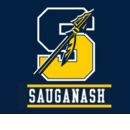 October 27, 2023 Meeting AgendaTransitional Bilingual Education (TBE – Spanish)Curriculum for NewcomersSeal of BiliteracyMeeting Minutes 10/27/2023Welcome and Opening					Birdie SudhichittCall to Order 							Birdie SudhichittRoll Call/ Attendance						Carmen MoralesApproval of Minutes						Carmen Morales, Birdie Sudhichitt								Yuri Yatsuda, Ella AnghelPrincipal’s Report						Christine MunnsPresident’s Report 						Birdie SudhichittPresentation							Anna Ihana			New Business							What will TBE look like at our schoolLanguage Power: Building Language Proficiency curriculum for newcomers.Pathways to Seal of Biliteracy for 5th & 8th grade studentsOld BusinessInternational Night will be held on April 4, 2024Curriculum for NewcomersPurchasing translating devicesPublic Participation Not applicableAdjournmentNext BAC meeting will be held on January 19, 2024 at 1:30 pm in Room 216.